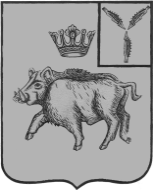 АДМИНИСТРАЦИЯБАЛТАЙСКОГО МУНИЦИПАЛЬНОГО РАЙОНА
САРАТОВСКОЙ ОБЛАСТИП О С Т А Н О В Л Е Н И Ес.БалтайО внесении изменений в постановление администрации Балтайского муниципального района от 20.04.2016 № 134 «Об установлении порядка определения размера арендной платы за земельные участки, находящиеся в муниципальной собственности и земельные участки, государственная собственность на которые не разграничена, предоставляемые в аренду без торгов на территории Балтайского муниципального района»Руководствуясь Уставом Балтайского муниципального района,ПОСТАНОВЛЯЮ:1.Внести в постановление администрации Балтайского муниципального района от 20.04.2016 № 134 «Об установлении порядка определения размера арендной платы за земельные участки, находящиеся в муниципальной собственности и земельные участки, государственная собственность на которые не разграничена, предоставляемые в аренду без торгов на территории Балтайского муниципального района» следующее изменение:1.1.Пункт 1 дополнить подпунктом 1.10 следующего содержания:«1.10.В соответствии с постановлением Правительства Российской Федерации от 16.07.2009 № 582 «Об основных принципов определения арендной платы при аренде земельных участков, находящихся в государственной или муниципальной собственности, и о Правилах определения размера арендной платы, а так же порядка, условий и сроков внесения арендной платы за земли, находящиеся в собственности Российской Федерации» закреплен принцип недопущения ухудшения экономического состояния землепользователей и землевладельцев при переоформлении ими прав на земельные участки, в соответствии с которым размер арендной платы, устанавливаемый в связи с переоформлением прав на земельные участки, не должен превышать более чем в 2 раза размер земельного налога в отношении таких земельных участков.».2.Настоящее постановление вступает в силу со дня его обнародования.3.Контроль за исполнением настоящего постановления возложить на и.о. начальника управления экономики и муниципальных закупок администрации Балтайского муниципального района.Глава Балтайскогомуниципального района						        А.А.Грунов